Anexa 2 la Instrucțiunea AMPOR 207/31.10.2023NOTA OI privind modificarea contractului..... nr...., cod SMIS...., Beneficiar.....Nr. …………../………………..Stimată doamnă Director General,În urma verificării solicitării Beneficiarului… în cadrul proiectului mai sus menționat, legată de prelungirea duratei după data de 31.12.2023, în contextul încadrării acestuia ca nefinalizat/nefuncțional, confirmăm încadrarea prezentei solicitări în dispozițiile Instrucțiunii AMPOR nr. 207/31.10.2023Va informam ca in urma verificarii documentelor inaintate de <beneficiar…..> respectiv (se vor enumera documentele transmise de beneficiar ex: Contractul de Finanţare şi actele adiţionale aprobate, anterior solicitării de către beneficiar a modificării (după caz) , Memoriul justificativ înregistrate la OI cu nr. …,Solicitarea beneficarului înregistrată la OI cu nr................ ) au rezultat următoarele:Verificarea pe teren (daca este cazul)Data, Persoana contactata (nume prenume/functie)OBSERVAȚII: CONCLUZIE: In urma analizarii solicitarii de modificare transmisa de Beneficiar cu nr. ..... înregistrata la OI cu nr......, confirmăm încadrarea acestei solicitări în dispozițiile Instrucțiunii AMPOR nr. 207/31.10.2023 și finalizarea procedurii de modificare a contractului de finanțare, în contextul încadrării acestuia ca nefinalizat / nefuncțional.Termenul estimat de finalizare integrală a activităților proiectului este...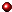 Către:……………….., Director GeneralSef  AMPORFax nr:De la:Nume, prenume, FuncţiaOI………………………………………….Data:Ref:Pagini:X+anexeContract finanțare în vigoareValoare totala proiectValoare eligibila proiectValoare solicitata proiectDurata -luniData expirariiStadiul implementarii proiectuluiDescriere (conform ultimului raport de progres/raport de vizita)Scopul solicitării de modificare a contractuluiPrelungirea duratei în contextul încadrării proiectului finanțat în cadrul POR 2014-2020 ca nefinalizat/nefuncțional și asumarea obligațiilor specifice de către BeneficiarMotivarea solicitariiNr crtPuncte de verificareDANUNA1Solicitarea Beneficiarului respectă prevederile Instrucțiunii AMPOR nr. 207/31.10.2023, art. III, IV și V2Cheltuielile efectuate de beneficiar pentru implementarea integrală a proiectului după data de 31 decembrie 2023 se suportă din bugetul propriu al acestuia3Există premise reale confirmate de stadiul tehnic și financiar al implementării proiectului, că acesta se va finaliza integral și că va contribui la obiectivele priorității relevante, până cel mai târziu la 31 decembrie 2024 (proiecte nefuinalizate)/31 decembrie 2026 (proiecte nefuncționale). Calculul procentului de progres se va face potrivit formulei din Raportului de progres, anexa la contractul de finanțare4Beneficiarul a transmis o solicitare de prelungire a duratei contractului de finanțare prin intermediul platformei MySMIS 2014+, împreună cu documentele justificative relevante și cu un Raport de progres actualizat, astfel încât să asigure continuitatea duratei proiectului5Contractul de finanțare nu se află în procedură de reziliere/încetare6Bugetul total al proiectului este în valoare de peste 1 milion de euro (pentru proiecte nefuncționale/ NA pentru proiecte nefinalizate) 7Beneficiarul și-a asumat în mod corespunzător îndeplinirea obligațiilor prevăzute în Anexa nr. 16 OBLIGAȚII BENEFICIAR – PROIECT NEFINALIZAT / Anexa nr. 17 OBLIGAȚII BENEFICIAR – PROIECT NEFUNCȚIONAL la contractul de finanțare – Condiții Generale pentru accesarea fondurilor în cadrul Programului Operațional Regional 2014-20208Proiectul este inclus în Lista proiectelor nefinalizate / nefuncționale POR 2014-20209Beneficiarul a depus odată cu solicitarea de modificare a proiectului o nouă hotărâre a consiliului local/consiliului județean/hotărârea organelor de conducere a unității de cult/hotărârea AGA/Decizia asociatului unic/Declarație de angajament (după caz) de aprobare a noii durate și a cheltuielilor estimate legate de proiect, în vederea finalizării activităților și asigurării funcționalității sale, în scopul asigurării finalizării integrale a acestuia din fonduri proprii10Proiectul este complementar cu un alt proiect finanțat în cadrul POR /altui program, menționat în cererea de finanțare (se va mentiona titlul, codul SMIS, Programul, după caz)11Nota explicativa comunicată de beneficiar este fundamentata prin memoriu justificativ si poarta semnaturile autorizate 12Documentele justificative sunt complete şi coerente, şi se referă la acelaşi proiect13Raportul OI de vizita la fața locului aferent semestrului II din anul 2023 și informațiile, precum și documentele suport aferente ultimului raport de progres, susțin fezabilitatea realizării integrale a activităților în termenul propus de BeneficiarNr.crt.Elemente verificate:12Aprobat:                                                                                                               Director, Nume/PrenumeSemnatura:Data:AvizatNumele/ Prenumele                                                         Semnatura:                                                                       Data:IntocmitNume /PrenumeSemnaturaData: